Общество с ограниченной ответственностью«САРСТРОЙНИИПРОЕКТ»МЕСТНЫЕ НОРМАТИВЫГРАДОСТРОИТЕЛЬНОГО ПРОЕКТИРОВАНИЯмуниципального образования СтепанцевскоеВязниковского районаВладимирской области2021 г.Общество с ограниченной ответственностью«САРСТРОЙНИИПРОЕКТ»МЕСТНЫЕ НОРМАТИВЫГРАДОСТРОИТЕЛЬНОГО ПРОЕКТИРОВАНИЯмуниципального образования СтепанцевскоеВязниковского районаВладимирской области2021 г.ОГЛАВЛЕНИЕ1.	Основная часть. Расчетные показатели минимально допустимого уровня обеспеченности объектами местного значения и расчетные показатели максимально допустимого уровня территориальной доступности таких объектов для населения поселения	51.1.	Объекты местного значения поселения в области спорта	51.2.	Объекты местного значения поселения в области культуры	61.3.	Объекты местного значения поселения в области жилищного строительства	61.4.	Объекты оказания первичной медицинской помощи	71.5.	Объекты местного значения поселения в области связи	71.6.	Объекты местного значения поселения в области содействия развития малого бизнеса (ярмарки)	81.7.	Объекты местного значения поселения в области содержания мест захоронения	81.8.	Объекты местного значения поселения в области рекреации и 
благоустройства	81.9.	Объекты местного значения поселения в области торговли, общественного питания и бытового обслуживания	91.10.	Объекты местного значения поселения в области местного самоуправления	102.	Материалы по обоснованию расчетных показателей, содержащихся в основной части	112.1.	Анализ социально-демографического состава и плотности населения на территории муниципального образования Степанцевское Вязниковского района	112.2.	Общая характеристика методики разработки местных нормативов градостроительного проектирования сельского поселения	132.2.1.	Виды объектов местного значения поселения, для которых разрабатываются местные нормативы градостроительного проектирования	132.2.2.	Объекты местного значения поселения в области спорта	142.2.3.	Объекты местного значения поселения в области культуры	152.2.4.	Объекты местного значения поселения в области жилищного 
строительства	152.2.5.	Объекты оказания первичной медицинской помощи	162.2.6.	Объекты местного значения поселения в области связи	162.2.7.	Объекты местного значения поселения в области содействия развития малого бизнеса (ярмарки)	162.2.8.	Объекты местного значения поселения в области содержания мест захоронения	172.2.9.	Объекты местного значения поселения в области рекреации и благоустройства	172.2.10.	Объекты местного значения поселения в области торговли, общественного питания и бытового обслуживания	182.2.11.	Объекты местного значения поселения в области местного 
самоуправления	193.	Правила и область применения расчетных показателей, содержащихся в основной части	203.1.	Область применения расчетных показателей	203.2.	Правила применения расчетных показателей	20Приложение 1. Перечень законодательных актов и нормативно-правовых актов, используемых при разработке местных нормативов градостроительного проектирования	22Федеральные законы	22Иные нормативные акты Российской Федерации	22Нормативные акты Владимирской области	22Нормативные акты муниципального образования Степанцевское Вязниковского района Владимирской области	23Своды правил по проектированию и строительству (СП)	23Интернет-источники	23Приложение 2. Список терминов и определений, применяемых в местных нормативах градостроительного проектирования	24Основная часть. Расчетные показатели минимально допустимого уровня обеспеченности объектами местного значения и расчетные показатели максимально допустимого уровня территориальной доступности таких объектов для населения поселенияОбъекты местного значения поселения в области спортаТаблица 1.1Расчетные показатели, устанавливаемые для объектов местного значения поселения в области спортаОбъекты местного значения поселения в области культурыТаблица 1.2Объекты местного значения поселения в области культурыОбъекты местного значения поселения в области жилищного строительстваТаблица 1.3Объекты местного значения поселения в области жилищного строительстваОбъекты оказания первичной медицинской помощиТаблица 1.4Объекты оказания первичной медицинской помощиОбъекты местного значения поселения в области связиТаблица 1.5Расчетные показатели, устанавливаемые для объектов местного значения поселения в области связиОбъекты местного значения поселения в области содействия развития малого бизнеса (ярмарки)Таблица 1.6Расчетные показатели, устанавливаемые для объектов местного значения поселения в области содействия развития малого бизнеса (ярмарки)Объекты местного значения поселения в области содержания мест захороненияТаблица 1.7Расчетные показатели, устанавливаемые для объектов местного значения поселения в области содержания мест захороненияОбъекты местного значения поселения в области рекреации и благоустройстваТаблица 1.8Расчетные показатели, устанавливаемые для объектов местного значения поселения в области рекреации и благоустройстваОбъекты местного значения поселения в области торговли, общественного питания и бытового обслуживанияТаблица 1.9Расчетные показатели, устанавливаемые для объектов местного значения поселения в области торговли, общественного питания и бытового обслуживанияОбъекты местного значения поселения в области местного самоуправленияТаблица 1.10Расчетные показатели, устанавливаемые для объектов местного значения поселения в области местного самоуправленияМатериалы по обоснованию расчетных показателей, содержащихся в основной частиВ соответствии с п. 5 ст. 29.4 Градостроительного кодекса РФ подготовка местных нормативов градостроительного проектирования осуществляется с учетом:1) социально-демографического состава и плотности населения на территории муниципального образования;2) стратегии социально-экономического развития муниципального образования и плана мероприятий по ее реализации (при наличии);3) предложений органов местного самоуправления и заинтересованных лиц.Таким образом, установление расчетных показателей в МНГП необходимо выполнять с учетом территориальных особенностей муниципального образования Степанцевское Вязниковского района, выраженных в социально-демографических, инфраструктурных, экономических и иных аспектах. Анализ социально-демографического состава и плотности населения на территории муниципального образования Степанцевское Вязниковского районаМуниципальное образование Степанцевское Вязниковского района образовано в 2005 году Законом Владимирской области от 16.05.2005 № 62-ОЗ «О переименовании муниципального образования округ Вязники в муниципальное образование Вязниковский район, наделении его и вновь образованных муниципальных образований, входящих в его состав, соответствующим статусом муниципальных образований и установлении их границ» (ред. от 14.03.2018). Границы муниципального образования Степанцевское установлены данным Законом.Вязниковский район расположен на северо-западе Владимирской области, граничит с Ковровским, Селивановским, Муромским и Гороховецким районами Владимирской области, а также с Ивановской областью. Территория муниципального образования Степанцевское расположена в юго-западной части Вязниковского района Владимирской области.Характеристика муниципального образования Степанцевское представлена в таблице 2.1.Таблица 2.1Характеристика муниципального образования Степанцевское Вязниковского района Владимирской областиМуниципальное образование Степанцевское имеет статус сельского поселения.В состав территории муниципального образования Степанцевское входят следующие населенные пункты: деревни: Бурцево, Буторлино, Грачевка, Дружная, Дьяконово, Ежово, Зеленые Пруды, Китово, Коровинцево, Невежино, Рябиха, Сенино, Серково, Сосновка, Табачиха, Тихово, Торчиха, Усады, Филипповка, Фомина-Рамень, Худяково, Чернево, Эдон, Ямки, Ясные Зори;поселок Степанцево.Все населенные пункты МО Степанцевское являются сельскими населенными пунктамиАдминистративным центром муниципального образования Степанцевское является поселок Степанцево.Населённые пункты МО Степанцевское в зависимости от численности населения, вида (категории) населенного пункта согласно таблице 4.1 п. 4.4 СП 42.13330.2016 «Градостроительство Планировка и застройка городских и сельских поселений. Актуализированная редакция СНиП 2.07.01-89*» подразделяются на группы, представленные ниже (таблица 2.2).Таблица 2.2Дифференциация населенных пунктов по численности населенияЧисленность постоянного населения муниципального образования Степанцевское Вязниковского района на 2021 год – 3131 человек (рисунок 2.1). 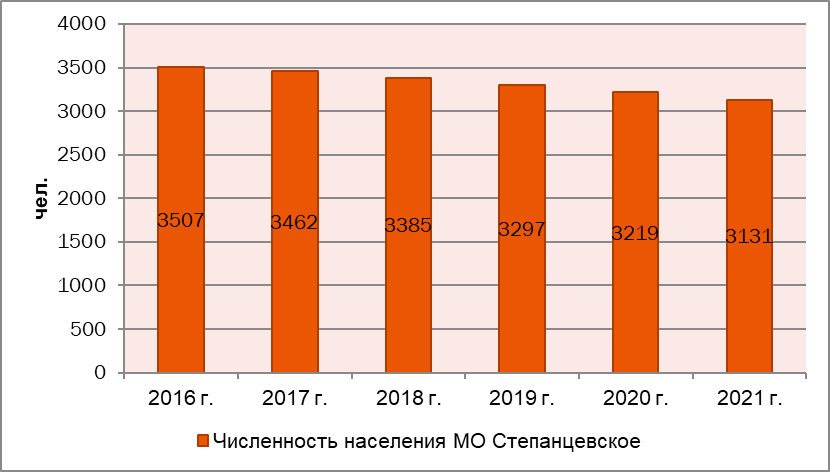 Рисунок 2.1 Динамика численности населения МО Степанцевское Вязниковского района Владимирской области в 2016-2021 гг. (данные на начало года)Динамика численности населения МО Степанцевское Вязниковского района в 2016-2021 годах – отрицательная. В целом за пять лет численность населения сельского поселения сократилась на 376 чел. (10,7%).Общая характеристика методики разработки местных нормативов градостроительного проектирования сельского поселенияВиды объектов местного значения поселения, для которых разрабатываются местные нормативы градостроительного проектированияВ соответствии с ч. 4 ст. 29.2 Градостроительного кодекса РФ нормативы градостроительного проектирования поселения устанавливают совокупность расчетных показателей минимально допустимого уровня обеспеченности объектами местного значения поселения, относящимися к областям, указанным в пункте 1 части 5 статьи 23 Градостроительного Кодекса, объектами благоустройства территории, иными объектами местного значения поселения населения поселения и расчетных показателей максимально допустимого уровня территориальной доступности таких объектов для населения поселения.Перечень объектов местного значения муниципального образования Степанцевское для целей настоящих МНГП подготовлен на основании статьи 23 Градостроительного кодекса Российской Федерации, ст. 14 Федерального закона от 06.10.2003 № 131-ФЗ «Об общих принципах организации местного самоуправления в Российской Федерации», ст. 10.2 Закона Владимирской области от 13.07.2004 № 65-ОЗ «О регулировании градостроительной деятельности на территории Владимирской области» (ред. от 09.03.2017), Устава МО Степанцевское Вязниковского района.В число объектов местного значения поселения, отнесенных к таковым градостроительным законодательством Российской Федерации, входят объекты, относящиеся к областям:а) электро-, тепло-, газо- и водоснабжение населения, водоотведение;б) автомобильные дороги местного значения;в) физическая культура и массовый спорт, образование, здравоохранение, обработка, утилизация, обезвреживание, размещение твердых коммунальных отходов;г) иные области в связи с решением вопросов местного значения поселения.В качестве базового перечня видов объектов местного значения, в отношении которых разрабатываются Местные нормативы градостроительного проектирования муниципального образования Степанцевское Вязниковского района, принят перечень видов объектов местного значения поселения, подлежащих отображению на генеральном плане поселения, согласно ст. 10.2 Закона Владимирской области от 13.07.2004 № 65-ОЗ «О градостроительной деятельности на территории Владимирской области», который включает в себя:1) объекты электро-, тепло-, газо- и водоснабжения населения, водоотведения в границах населенных пунктов поселения;2) автомобильные дороги местного значения в границах населенных пунктов поселения;3) объекты спорта;4) объекты муниципальных учреждений культуры;5) объекты жилищного строительства;6) учреждения оказания населению первичной медицинской помощи (фельдшерско-акушерские пункты, кабинеты врача);7) объекты аварийно-спасательной и противопожарной службы;8) объекты, предназначенные для обеспечения жителей поселения услугами связи;9) городские рынки и сельские ярмарки;10) места захоронения умерших;11) автомобильные стоянки;12) рекреационные объекты для массового отдыха жителей поселения;13) иные объекты, необходимые для решения вопросов местного значения поселения.В соответствии с Уставом Вязниковского района и Уставом МО Степанцевское к объектам местного значения поселения не относятся:1) объекты электро-, тепло-, газо- и водоснабжения населения, водоотведения в границах населенных пунктов;2) автомобильные дороги местного значения в границах населенных пунктов;3) объекты муниципальных учреждений культуры: библиотеки поселений;4) объекты аварийно-спасательной службы;5) автомобильные стоянки.Указанные объекты относятся к объектам местного значения муниципального района и расчетные показатели для данных объектов устанавливаются в местных нормативах градостроительного проектирования Вязниковского района Владимирской области.Объекты местного значения поселения в области спортаТаблица 2.3Обоснование расчетных показателей, устанавливаемых для объектов местного значения поселения в области спортаОбъекты местного значения поселения в области культурыТаблица 2.4Обоснование расчетных показателей, устанавливаемых для объектов местного значения поселения в области культурыОбъекты местного значения поселения в области жилищного строительстваТаблица 2.5Обоснование расчетных показателей, устанавливаемых для объектов местного значения поселения в области жилищного строительстваОбъекты оказания первичной медицинской помощиТаблица 2.6Обоснование расчетных показателей, устанавливаемых для объектов оказания первичной медицинской помощиОбъекты местного значения поселения в области связиТаблица 2.7Обоснование расчетных показателей, устанавливаемых для объектов местного значения поселения в области связиОбъекты местного значения поселения в области содействия развития малого бизнеса (ярмарки)Таблица 2.8Обоснование расчетных показателей, устанавливаемых для объектов местного значения поселения в области содействия развития малого бизнеса (ярмарки)Объекты местного значения поселения в области содержания мест захороненияТаблица 2.9Обоснование расчетных показателей, устанавливаемых для объектов местного значения поселения в области содержания мест захороненияОбъекты местного значения поселения в области рекреации и благоустройстваТаблица 2.10Обоснование расчетных показателей, устанавливаемых для объектов местного значения поселения в области рекреации и благоустройстваОбъекты местного значения поселения в области торговли, общественного питания и бытового обслуживанияТаблица 2.11Обоснование расчетных показателей, устанавливаемых для объектов местного значения поселения в области торговли, общественного питания и бытового обслуживанияОбъекты местного значения поселения в области местного самоуправленияТаблица 2.12Обоснование расчетных показателей, устанавливаемых для объектов местного значения поселения в области местного самоуправленияПравила и область применения расчетных показателей, содержащихся в основной частиОбласть применения расчетных показателейДействие местных нормативов градостроительного проектирования муниципального образования Степанцевское Вязниковского муниципального района (далее – МНГП Степанцевское) распространяется на всю территорию МО Степанцевское, на правоотношения, возникшие после утверждения настоящих МНГП. Настоящие МНГП Степанцевское устанавливают совокупность расчетных показателей минимально допустимого уровня обеспеченности объектами местного значения поселения, объектами благоустройства населения поселения и расчетных показателей максимально допустимого уровня территориальной доступности таких объектов для населения поселения. Расчетные показатели минимально допустимого уровня обеспеченности объектами местного значения поселения и расчетные показатели максимально допустимого уровня территориальной доступности таких объектов для населения поселения, установленные в МНГП Степанцевское, применяются при подготовке генерального плана сельского поселения, правил землепользования и застройки сельского поселения, документации по планировке территории. Расчетные показатели подлежат применению разработчиком градостроительной документации, заказчиком градостроительной документации и иными заинтересованными лицами при оценке качества градостроительной документации в части установления соответствия её решений целям повышения качества жизни населения. Расчетные показатели применяются также при осуществлении государственного контроля за соблюдением органами местного самоуправления муниципального образования законодательства о градостроительной деятельности. Правила применения расчетных показателейВ процессе подготовки генерального плана МО Степанцевское необходимо применять расчетные показатели уровня минимальной обеспеченности объектами местного значения поселения и уровня максимальной территориальной доступности таких объектов. В ходе подготовки документации по планировке территории в границах МО Степанцевское следует учитывать расчетные показатели минимально допустимых площадей территорий, необходимых для размещения объектов местного значения поселения. При планировании размещения в границах территории проекта планировки различных объектов следует оценивать обеспеченности рассматриваемой территории объектами соответствующего вида, которые расположены (или могут быть расположены) не только в границах данной территории, но также и вне ее границ в пределах максимальной территориальной доступности, установленной для соответствующих объектов. Расчетные показатели минимально допустимого уровня обеспеченности объектами местного значения поселения, а также максимально допустимого уровня территориальной доступности таких объектов, установленные в настоящих МНГП, применяются при определении местоположения планируемых к размещению объектов местного значения поселения в генеральном плане МО Степанцевское (в том числе, при определении функциональных зон, в границах которых планируется размещение указанных объектов), а также при определении зон планируемого размещения объектов местного значения поселения. При определении местоположения планируемых к размещению объектов местного значения поселения в целях подготовки генерального плана МО Степанцевское, документации по планировке территории следует учитывать наличие на территории в границах подготавливаемого проекта подобных объектов, их параметры (площадь, емкость, вместимость, уровень территориальной доступности). МНГП Степанцевское имеют приоритет перед РНГП Владимирской области в случае, если расчетные показатели минимально допустимого уровня обеспеченности объектами местного значения поселения населения поселения, установленные МНГП Степанцевское выше соответствующих предельных значений расчетных показателей, установленных РНГП Владимирской области. В случае если расчетные показатели минимально допустимого уровня обеспеченности объектами местного значения поселения населения поселения, установленные МНГП Степанцевское, окажутся ниже уровня соответствующих предельных значений расчетных показателей, установленных РНГП Владимирской области, то применяются предельные расчетные показатели РНГП Владимирской области.МНГП Степанцевское имеют приоритет перед РНГП Владимирской области в случае, если расчетные показатели максимально допустимого уровня территориальной доступности объектов местного значения поселения для населения поселения, установленные МНГП Степанцевское ниже соответствующих предельных значений расчетных показателей, установленных РНГП Владимирской области. В случае если расчетные показатели максимально допустимого уровня территориальной доступности объектов местного значения поселения для населения поселения, установленные МНГП Степанцевское, окажутся выше уровня соответствующих предельных значений расчетных показателей, установленных РНГП Владимирской области, то применяются предельные расчетные показатели РНГП Владимирской области.При отмене и (или) изменении действующих нормативных документов Российской Федерации и (или) Владимирской области, в том числе тех, требования которых были учтены при подготовке настоящих МНГП и на которые дается ссылка в настоящих МНГП, следует руководствоваться нормами, вводимыми взамен отмененных.Приложение 1. Перечень законодательных актов и нормативно-правовых актов, используемых при разработке местных нормативов градостроительного проектированияФедеральные законыГрадостроительный кодекс Российской Федерации от 29.12.2004 № 190-ФЗ (ред. от 02.07.2021).Федеральный закон от 06.10.2003 № 131-ФЗ «Об общих принципах организации местного самоуправления в Российской Федерации» (ред. от 01.07.2021).Федеральный закон от 22.07.2008 № 123-ФЗ «Технический регламент о требованиях пожарной безопасности» (ред. от 30.04.2021).Иные нормативные акты Российской ФедерацииПисьмо Минобрнауки России от 04.05.2016 № АК-950/02 «О методических рекомендациях» (ред. от 08.08.2016).Распоряжение Минкультуры России от 02.08.2017 № Р-965 «Об утверждении Методических рекомендаций субъектам Российской Федерации и органам местного самоуправления по развитию сети организаций культуры и обеспеченности населения услугами организаций культуры».Приказ Минспорта России от 21.03.2018 № 244 «Об утверждении Методических рекомендаций о применении нормативов и норм при определении потребности субъектов Российской Федерации в объектах физической культуры и спорта» (ред. от 14.04.2020).Постановление Правительства РФ от 04.07.2020 № 985 «Об утверждении перечня национальных стандартов и сводов правил (частей таких стандартов и сводов правил), в результате применения которых на обязательной основе обеспечивается соблюдение требований Федерального закона «Технический регламент о безопасности зданий и сооружений» и о признании утратившими силу некоторых актов Правительства Российской Федерации».Приказ Минцифры России от 26.10.2020 № 538 «Об утверждении нормативов размещения отделений почтовой связи и иных объектов почтовой связи акционерного общества «Почта России».Приказ Минэкономразвития России от 15.02.2021 № 71 «Об утверждении Методических рекомендаций по подготовке нормативов градостроительного проектирования».Нормативные акты Владимирской областиЗакон Владимирской области от 13.07.2004 № 65-ОЗ «О регулировании градостроительной деятельности на территории Владимирской области» (ред. от 05.07.2021).Закон Владимирской области от 16.05.2005 № 62-ОЗ «О переименовании муниципального образования округ Вязники в муниципальное образование Вязниковский район, наделении его и вновь образованных муниципальных образований, входящих в его состав, соответствующим статусом муниципальных образований и установлении их границ» (ред. от 14.03.2018).Постановление департамента строительства и архитектуры администрации Владимирской области от 18.07.2016 № 04 «Об утверждении областных нормативов градостроительного проектирования «Нормативы градостроительного проектирования Владимирской области» (ред. 27.01.2021).Постановление департамента развития предпринимательства, торговли и сферы услуг администрации Владимирской области от 05.12.2016 № 11 «Об утверждении нормативов минимальной обеспеченности населения Владимирской области площадью торговых объектов» (ред. 11.11.2020).Нормативные акты муниципального образования Степанцевское Вязниковского района Владимирской областиРешение Совета народных депутатов муниципального образования поселок Мстёра от 20.01.2006 № 23 «О принятии Устава муниципального образования Степанцевское Вязниковского района Владимирской области» (с посл. изм. и доп.).Своды правил по проектированию и строительству (СП)СП 42.13330.2016 «Градостроительство. Планировка и застройка городских и сельских поселений. Актуализированная редакция СНиП 2.07.01-89*» (утв. Приказом Минстроя России от 30.12.2016 № 1034/пр, в ред. от 10.02.2017).СП 59.13330.2016 «Доступность зданий и сооружений для маломобильных групп населения. Актуализированная редакция СНиП 35-01-2001» (утв. Приказом Минрегиона России от 27.12.2011 № 605, ред. от 10.02.2017).Интернет-источникиФедеральная государственная информационная система территориального планирования (ФГИС ТП) – https://fgistp.economy.gov.ru/ .Федеральная служба государственной статистики – http://gks.ru. Официальный сайт Вязниковского района Владимирской области – http://www.adm-vyaz.ru.Официальный сайт муниципального образования Степанцевское Вязниковского района Владимирской области – http://stepancevoadm.ru/.Приложение 2. Список терминов и определений, применяемых в местных нормативах градостроительного проектированияГрадостроительная деятельность – деятельность по развитию территорий, в том числе городов и иных поселений, осуществляемая в виде территориального планирования, градостроительного зонирования, планировки территории, архитектурно-строительного проектирования, строительства, капитального ремонта, реконструкции, сноса объектов капитального строительства, эксплуатации зданий, сооружений, благоустройства территорий.Градостроительная документация (документы градостроительного проектирования) – документы территориального планирования, документы градостроительного зонирования, документация по планировке территории.Нормативы градостроительного проектирования – совокупность расчетных показателей, установленных в соответствии с Градостроительным кодексом РФ в целях обеспечения благоприятных условий жизнедеятельности человека и подлежащих применению при подготовке документов территориального планирования, градостроительного зонирования, документации по планировке территории.Объекты местного значения – объекты капитального строительства, иные объекты, территории, которые необходимы для осуществления органами местного самоуправления полномочий по вопросам местного значения и в пределах переданных государственных полномочий в соответствии с федеральными законами, законом субъекта Российской Федерации, уставами муниципальных образований и оказывают существенное влияние на социально-экономическое развитие муниципальных районов, поселений, городских округов. Иные понятия, используемые в настоящих нормативах, употребляются в значениях, соответствующих значениям, содержащимся в федеральном и региональном законодательстве.Перечень используемых сокращенийВ МНГП Степанцевское применяются следующие сокращения:Заказчик: Администрация муниципального образования Вязниковский район Владимирской областиМуниципальный контракт 
№ 125 от 02 июля 2021 годаЗаказчик: Администрация муниципального образования Вязниковский район Владимирской областиМуниципальный контракт 
№ 125 от 02 июля 2021 годаГенеральный директор ООО «САРСТРОЙНИИПРОЕКТ» Т.Ю. БазановаНаименование вида объектаТип расчетного показателяНаименование расчетного показателя, единица измеренияЗначение расчетного показателяЗначение расчетного показателяОбъекты физической культуры и массового спорта (всего)Расчетный показатель минимально допустимого уровня обеспеченностиНорматив единовременной пропускной способности объектов физкультуры и спорта, чел. на 1000 чел.до 2025 г.70Объекты физической культуры и массового спорта (всего)Расчетный показатель минимально допустимого уровня обеспеченностиНорматив единовременной пропускной способности объектов физкультуры и спорта, чел. на 1000 чел.с 2025 г.96Объекты физической культуры и массового спорта (всего)Расчетный показатель минимально допустимого уровня обеспеченностиНорматив единовременной пропускной способности объектов физкультуры и спорта, чел. на 1000 чел.с 2030 г.122Объекты физической культуры и массового спорта (всего)Расчетный показатель максимально допустимого уровня территориальной доступностиНе нормируетсяНе нормируетсяНе нормируетсяУниверсальная игровая площадка для баскетбола и мини-футбола, площадка для воздушной силовой атлетики (воркаута), универсальный игровой зал с площадками для мини-футбола и для баскетбола/волейбола, тренажерный залРасчетный показатель минимально допустимого уровня обеспеченностиКоличество объектов на населенный пункт с численностью населения от 500 до 5000 чел.11Универсальная игровая площадка для баскетбола и мини-футбола, площадка для воздушной силовой атлетики (воркаута), универсальный игровой зал с площадками для мини-футбола и для баскетбола/волейбола, тренажерный залРасчетный показатель максимально допустимого уровня территориальной доступностиНе нормируетсяНе нормируетсяНе нормируетсяУниверсальная игровая площадка для баскетбола, мини-футбола, площадка для воздушной силовой атлетики (воркаута)Расчетный показатель минимально допустимого уровня обеспеченностиКоличество объектов на населенный пункт с численностью населения от 50 до 500 чел.11Универсальная игровая площадка для баскетбола, мини-футбола, площадка для воздушной силовой атлетики (воркаута)Расчетный показатель максимально допустимого уровня территориальной доступностиНе нормируетсяНе нормируетсяНе нормируетсяСпортивные залы общего пользования (в целом)Расчетный показатель минимально допустимого уровня обеспеченностиПлощадь пола зала, кв. м на 1000 чел.8080Спортивные залы общего пользования (в целом)Расчетный показатель максимально допустимого уровня территориальной доступностиТранспортная доступность, мин.6060Помещения для физкультурно-оздоровительных занятийРасчетный показатель минимально допустимого уровня обеспеченностиПлощадь пола, кв. м на 1000 чел.8080Помещения для физкультурно-оздоровительных занятийРасчетный показатель максимально допустимого уровня территориальной доступностиНе нормируетсяНе нормируетсяНе нормируетсяПримечания:1. Физкультурно-спортивные сооружения сети общего пользования следует объединять со спортивными объектами образовательных и других образовательных организаций, объектов отдыха и культуры с возможным сокращением территории.2. При подготовке генерального плана поселения при определении единой пропускной способности проектируемых физкультурно-спортивных сооружений необходимо учитывать существующие и планируемые в соответствии с документами территориального планирования субъекта Федерации, муниципального района объекты регионального и местного значения в области физкультуры и спорта.Примечания:1. Физкультурно-спортивные сооружения сети общего пользования следует объединять со спортивными объектами образовательных и других образовательных организаций, объектов отдыха и культуры с возможным сокращением территории.2. При подготовке генерального плана поселения при определении единой пропускной способности проектируемых физкультурно-спортивных сооружений необходимо учитывать существующие и планируемые в соответствии с документами территориального планирования субъекта Федерации, муниципального района объекты регионального и местного значения в области физкультуры и спорта.Примечания:1. Физкультурно-спортивные сооружения сети общего пользования следует объединять со спортивными объектами образовательных и других образовательных организаций, объектов отдыха и культуры с возможным сокращением территории.2. При подготовке генерального плана поселения при определении единой пропускной способности проектируемых физкультурно-спортивных сооружений необходимо учитывать существующие и планируемые в соответствии с документами территориального планирования субъекта Федерации, муниципального района объекты регионального и местного значения в области физкультуры и спорта.Примечания:1. Физкультурно-спортивные сооружения сети общего пользования следует объединять со спортивными объектами образовательных и других образовательных организаций, объектов отдыха и культуры с возможным сокращением территории.2. При подготовке генерального плана поселения при определении единой пропускной способности проектируемых физкультурно-спортивных сооружений необходимо учитывать существующие и планируемые в соответствии с документами территориального планирования субъекта Федерации, муниципального района объекты регионального и местного значения в области физкультуры и спорта.Примечания:1. Физкультурно-спортивные сооружения сети общего пользования следует объединять со спортивными объектами образовательных и других образовательных организаций, объектов отдыха и культуры с возможным сокращением территории.2. При подготовке генерального плана поселения при определении единой пропускной способности проектируемых физкультурно-спортивных сооружений необходимо учитывать существующие и планируемые в соответствии с документами территориального планирования субъекта Федерации, муниципального района объекты регионального и местного значения в области физкультуры и спорта.Наименование вида объектаТип расчетного показателяНаименование расчетного показателя, единица измеренияЗначение расчетного показателяДом культурыРасчетный показатель минимально допустимого уровня обеспеченностиКоличество объектов, ед.1Дом культурыРасчетный показатель минимально допустимого уровня обеспеченностиЧисло посадочных мест, мест/тыс. чел. [1] [2]190Дом культурыРасчетный показатель максимально допустимого уровня территориальной доступностиТранспортная доступность, мин.30КинозалРасчетный показатель минимально допустимого уровня обеспеченностиКоличество объектов, ед.1КинозалРасчетный показатель максимально допустимого уровня территориальной доступностиТранспортная доступность, мин.30Примечания:1. Число посадочных мест устанавливается на совокупное количество учреждений клубного типа в муниципальном образовании.2. В соответствии с п. 8.1.5 СП 59.13330.2016 в зрительных залах со стационарными местами должны быть предусмотрены места для инвалидов из расчета не менее 5% общего числа зрителей, в том числе для инвалидов, передвигающихся на креслах-колясках 0,75% и 0,25% мест со свободным доступом повышенной комфортности (ширина места 0,5 м, ширина прохода между рядами не менее 0,65 м). Остальные 4% мест должны размещаться в зоне действия системы усиления звука, в зоне видимости «бегущей строки» или сурдопереводчика и зоне слышимости аудиокомментирования..Примечания:1. Число посадочных мест устанавливается на совокупное количество учреждений клубного типа в муниципальном образовании.2. В соответствии с п. 8.1.5 СП 59.13330.2016 в зрительных залах со стационарными местами должны быть предусмотрены места для инвалидов из расчета не менее 5% общего числа зрителей, в том числе для инвалидов, передвигающихся на креслах-колясках 0,75% и 0,25% мест со свободным доступом повышенной комфортности (ширина места 0,5 м, ширина прохода между рядами не менее 0,65 м). Остальные 4% мест должны размещаться в зоне действия системы усиления звука, в зоне видимости «бегущей строки» или сурдопереводчика и зоне слышимости аудиокомментирования..Примечания:1. Число посадочных мест устанавливается на совокупное количество учреждений клубного типа в муниципальном образовании.2. В соответствии с п. 8.1.5 СП 59.13330.2016 в зрительных залах со стационарными местами должны быть предусмотрены места для инвалидов из расчета не менее 5% общего числа зрителей, в том числе для инвалидов, передвигающихся на креслах-колясках 0,75% и 0,25% мест со свободным доступом повышенной комфортности (ширина места 0,5 м, ширина прохода между рядами не менее 0,65 м). Остальные 4% мест должны размещаться в зоне действия системы усиления звука, в зоне видимости «бегущей строки» или сурдопереводчика и зоне слышимости аудиокомментирования..Примечания:1. Число посадочных мест устанавливается на совокупное количество учреждений клубного типа в муниципальном образовании.2. В соответствии с п. 8.1.5 СП 59.13330.2016 в зрительных залах со стационарными местами должны быть предусмотрены места для инвалидов из расчета не менее 5% общего числа зрителей, в том числе для инвалидов, передвигающихся на креслах-колясках 0,75% и 0,25% мест со свободным доступом повышенной комфортности (ширина места 0,5 м, ширина прохода между рядами не менее 0,65 м). Остальные 4% мест должны размещаться в зоне действия системы усиления звука, в зоне видимости «бегущей строки» или сурдопереводчика и зоне слышимости аудиокомментирования..Наименование вида объектаТип расчетного показателяНаименование расчетного показателя, единица измеренияЗначение расчетного показателяЗначение расчетного показателяЖилые помещения Расчетный показатель минимально допустимого уровня обеспеченностиПлощади жилого помещения, кв. м на 1 жителяЖилищный фонд бизнес-класса40Жилые помещения Расчетный показатель минимально допустимого уровня обеспеченностиПлощади жилого помещения, кв. м на 1 жителяЖилищный фонд стандартного жилья30Жилые помещения Расчетный показатель минимально допустимого уровня обеспеченностиПлощади жилого помещения, кв. м на 1 жителяЖилищный фонд муниципальный20Жилые помещения Расчетный показатель максимально допустимого уровня территориальной доступностиНе нормируетсяНе нормируетсяНе нормируетсяПримечания:1. Расчетные показатели минимальной обеспеченности общей площадью жилых помещений для индивидуальной застройки не нормируются.2. Значения, указанные в таблице, используются для оценки в необходимости жилищного строительства того или иного класса комфорта при подготовке документов территориального планирования и планировки территорий. При этом удельный вес жилья бизнес-класса в общем объеме жилищного фонда принимается в размере 10% на первую очередь, 15% – на расчетный срок, стандартного жилья – 25% и 50% соответственно, муниципального – 60% и 30% соответственно.Примечания:1. Расчетные показатели минимальной обеспеченности общей площадью жилых помещений для индивидуальной застройки не нормируются.2. Значения, указанные в таблице, используются для оценки в необходимости жилищного строительства того или иного класса комфорта при подготовке документов территориального планирования и планировки территорий. При этом удельный вес жилья бизнес-класса в общем объеме жилищного фонда принимается в размере 10% на первую очередь, 15% – на расчетный срок, стандартного жилья – 25% и 50% соответственно, муниципального – 60% и 30% соответственно.Примечания:1. Расчетные показатели минимальной обеспеченности общей площадью жилых помещений для индивидуальной застройки не нормируются.2. Значения, указанные в таблице, используются для оценки в необходимости жилищного строительства того или иного класса комфорта при подготовке документов территориального планирования и планировки территорий. При этом удельный вес жилья бизнес-класса в общем объеме жилищного фонда принимается в размере 10% на первую очередь, 15% – на расчетный срок, стандартного жилья – 25% и 50% соответственно, муниципального – 60% и 30% соответственно.Примечания:1. Расчетные показатели минимальной обеспеченности общей площадью жилых помещений для индивидуальной застройки не нормируются.2. Значения, указанные в таблице, используются для оценки в необходимости жилищного строительства того или иного класса комфорта при подготовке документов территориального планирования и планировки территорий. При этом удельный вес жилья бизнес-класса в общем объеме жилищного фонда принимается в размере 10% на первую очередь, 15% – на расчетный срок, стандартного жилья – 25% и 50% соответственно, муниципального – 60% и 30% соответственно.Примечания:1. Расчетные показатели минимальной обеспеченности общей площадью жилых помещений для индивидуальной застройки не нормируются.2. Значения, указанные в таблице, используются для оценки в необходимости жилищного строительства того или иного класса комфорта при подготовке документов территориального планирования и планировки территорий. При этом удельный вес жилья бизнес-класса в общем объеме жилищного фонда принимается в размере 10% на первую очередь, 15% – на расчетный срок, стандартного жилья – 25% и 50% соответственно, муниципального – 60% и 30% соответственно.Наименование вида объектаТип расчетного показателяНаименование расчетного показателя, единица измеренияЗначение расчетного показателяАмбулатории, в т.ч. врачебные, или центры (отделения) общей врачебной практики (семейной медицины)Расчетный показатель минимально допустимого уровня обеспеченностиКоличество объектов, ед. на 2,0 - 10,0 тыс. чел.1Амбулатории, в т.ч. врачебные, или центры (отделения) общей врачебной практики (семейной медицины)Расчетный показатель максимально допустимого уровня территориальной доступностиТранспортная доступность, мин.120Примечания:1. При размещении фельдшерско-акушерского пункта необходимо руководствоваться нормами обеспеченности населения фельдшерско-акушерскими пунктами, приведенными в Положении об организации оказания первичной медико-санитарной помощи взрослому населению, утв. приказом Минздравсоцразвития России от 15.05.2012 № 543н.2. При определении потребности в объектах здравоохранения необходимо учитывать их территориальную доступность и зоны обслуживания действующих медицинских организаций, в том числе расположенных за границами населенного пункта или муниципального образованияПримечания:1. При размещении фельдшерско-акушерского пункта необходимо руководствоваться нормами обеспеченности населения фельдшерско-акушерскими пунктами, приведенными в Положении об организации оказания первичной медико-санитарной помощи взрослому населению, утв. приказом Минздравсоцразвития России от 15.05.2012 № 543н.2. При определении потребности в объектах здравоохранения необходимо учитывать их территориальную доступность и зоны обслуживания действующих медицинских организаций, в том числе расположенных за границами населенного пункта или муниципального образованияПримечания:1. При размещении фельдшерско-акушерского пункта необходимо руководствоваться нормами обеспеченности населения фельдшерско-акушерскими пунктами, приведенными в Положении об организации оказания первичной медико-санитарной помощи взрослому населению, утв. приказом Минздравсоцразвития России от 15.05.2012 № 543н.2. При определении потребности в объектах здравоохранения необходимо учитывать их территориальную доступность и зоны обслуживания действующих медицинских организаций, в том числе расположенных за границами населенного пункта или муниципального образованияПримечания:1. При размещении фельдшерско-акушерского пункта необходимо руководствоваться нормами обеспеченности населения фельдшерско-акушерскими пунктами, приведенными в Положении об организации оказания первичной медико-санитарной помощи взрослому населению, утв. приказом Минздравсоцразвития России от 15.05.2012 № 543н.2. При определении потребности в объектах здравоохранения необходимо учитывать их территориальную доступность и зоны обслуживания действующих медицинских организаций, в том числе расположенных за границами населенного пункта или муниципального образованияНаименование вида объектаТип расчетного показателяНаименование расчетного показателя, единица измеренияЗначение расчетного показателяОтделение почтовой связиРасчетный показатель минимально допустимого уровня обеспеченностиКоличество объектов на поселение, ед.1Отделение почтовой связиРасчетный показатель максимально допустимого уровня территориальной доступностиНе нормируетсяНе нормируетсяНаименование вида объектаТип расчетного показателяНаименование расчетного показателя, единица измеренияЗначение расчетного показателяЯрмаркиРасчетный показатель минимально допустимого уровня обеспеченностиКоличество объектов, ед.по заданию на проектированиеЯрмаркиРасчетный показатель максимально допустимого уровня территориальной доступностиТранспортная доступность, ч.3Наименование вида объектаТип расчетного показателяНаименование расчетного показателя, единица измеренияЗначение расчетного показателяЗначение расчетного показателяКладбище традиционного захороненияРасчетный показатель минимально допустимого уровня обеспеченностиПлощадь, га на 1000 чел.0,3Кладбище традиционного захороненияРасчетный показатель максимально допустимого уровня территориальной доступностиНе нормируетсяНе нормируетсяНе нормируетсяПримечание:1. Размер земельного участка для кладбища не может превышать Примечание:1. Размер земельного участка для кладбища не может превышать Примечание:1. Размер земельного участка для кладбища не может превышать Примечание:1. Размер земельного участка для кладбища не может превышать Наименование вида объектаТип расчетного показателяНаименование расчетного показателя, единица измеренияЗначение расчетного показателяЗначение расчетного показателяПарки и озелененные территории общего пользованияРасчетный показатель минимально допустимого уровня обеспеченностиПлощадь озеленения, кв. м/чел.1212Парки и озелененные территории общего пользованияРасчетный показатель максимально допустимого уровня территориальной доступностиТранспортная доступность, мин.3030Общественная уборная в местах массового пребывания людейРасчетный показатель минимально допустимого уровня обеспеченностиКоличество приборов на 1000 чел.для населенных пунктов с численностью населения 1000 чел. и более1Общественная уборная в местах массового пребывания людейРасчетный показатель минимально допустимого уровня обеспеченностиКоличество приборов на 1000 чел.для населенных пунктов с численностью населения менее 1000 чел.не нормируетсяОбщественная уборная в местах массового пребывания людейРасчетный показатель максимально допустимого уровня территориальной доступностиНе нормируетсяНе нормируетсяНе нормируетсяОбъекты благоустройстваРасчетный показатель минимально допустимого уровня обеспеченностиПлощадь территории площадок для игр детей, отдыха взрослого населения и занятий физкультурой, % от общей площади микрорайона (квартала) жилой зоны1010Объекты благоустройстваРасчетный показатель максимально допустимого уровня территориальной доступностиПешеходная доступностьв границах квартала, микрорайонав границах квартала, микрорайонаПримечание:1. При выделении территорий для рекреационной деятельности необходимо учитывать допустимые нагрузки на природный комплекс с учетом типа ландшафта, его состояния.Примечание:1. При выделении территорий для рекреационной деятельности необходимо учитывать допустимые нагрузки на природный комплекс с учетом типа ландшафта, его состояния.Примечание:1. При выделении территорий для рекреационной деятельности необходимо учитывать допустимые нагрузки на природный комплекс с учетом типа ландшафта, его состояния.Примечание:1. При выделении территорий для рекреационной деятельности необходимо учитывать допустимые нагрузки на природный комплекс с учетом типа ландшафта, его состояния.Примечание:1. При выделении территорий для рекреационной деятельности необходимо учитывать допустимые нагрузки на природный комплекс с учетом типа ландшафта, его состояния.Наименование вида объектаТип расчетного показателяНаименование расчетного показателя, единица измеренияЗначение расчетного показателяЗначение расчетного показателяТорговые объекты, в том числе торговые центрыРасчетный показатель минимально допустимого уровня обеспеченностиПлощадь стационарных торговых объектов, м2 на 1000 жителейвсего, в том числе495Торговые объекты, в том числе торговые центрыРасчетный показатель минимально допустимого уровня обеспеченностиПлощадь стационарных торговых объектов, м2 на 1000 жителейторговые объекты по продаже продовольственных товаров181Торговые объекты, в том числе торговые центрыРасчетный показатель минимально допустимого уровня обеспеченностиПлощадь стационарных торговых объектов, м2 на 1000 жителейторговые объекты по продаже непродовольственных товаров314Торговые объекты, в том числе торговые центрыРасчетный показатель минимально допустимого уровня обеспеченностиКоличество торговых объектов, ед.1616Торговые объекты, в том числе торговые центрыРасчетный показатель максимально допустимого уровня территориальной доступностиПешеходная доступность, м20002000Объекты общественного питания (рестораны, кафе, столовые, закусочные, предприятия быстрого питания и др.)Расчетный показатель минимально допустимого уровня обеспеченностиКоличество посадочных мест на 1 тыс. чел.4040Объекты общественного питания (рестораны, кафе, столовые, закусочные, предприятия быстрого питания и др.)Расчетный показатель максимально допустимого уровня территориальной доступностиПешеходная доступность, м20002000Объекты бытового обслуживанияРасчетный показатель минимально допустимого уровня обеспеченностиКоличество рабочих мест на 1 тыс. чел.всего7Объекты бытового обслуживанияРасчетный показатель минимально допустимого уровня обеспеченностиКоличество рабочих мест на 1 тыс. чел.в том числе непосредственного обслуживания населения4Объекты бытового обслуживанияРасчетный показатель максимально допустимого уровня территориальной доступностиПешеходная доступность, м20002000Примечания:1. В скобках приведены нормативы расчета предприятий общественного питания и бытового обслуживания для размещения в микрорайоне или жилом районе.2. Объекты торговли, общественного питания и бытового обслуживания возможно размещать во встроенно-пристроенных помещениях.Примечания:1. В скобках приведены нормативы расчета предприятий общественного питания и бытового обслуживания для размещения в микрорайоне или жилом районе.2. Объекты торговли, общественного питания и бытового обслуживания возможно размещать во встроенно-пристроенных помещениях.Примечания:1. В скобках приведены нормативы расчета предприятий общественного питания и бытового обслуживания для размещения в микрорайоне или жилом районе.2. Объекты торговли, общественного питания и бытового обслуживания возможно размещать во встроенно-пристроенных помещениях.Примечания:1. В скобках приведены нормативы расчета предприятий общественного питания и бытового обслуживания для размещения в микрорайоне или жилом районе.2. Объекты торговли, общественного питания и бытового обслуживания возможно размещать во встроенно-пристроенных помещениях.Примечания:1. В скобках приведены нормативы расчета предприятий общественного питания и бытового обслуживания для размещения в микрорайоне или жилом районе.2. Объекты торговли, общественного питания и бытового обслуживания возможно размещать во встроенно-пристроенных помещениях.Наименование вида объектаТип расчетного показателяНаименование расчетного показателя, единица измеренияЗначение расчетного показателяАдминистративное здание органа местного самоуправленияРасчетный показатель минимально допустимого уровня обеспеченностиОбъект на поселение, ед.1Административное здание органа местного самоуправленияРасчетный показатель максимально допустимого уровня территориальной доступностиНе нормируетсяНе нормируетсяМуниципальное образованиеСтатусАдминистративный центрКоличество населенных пунктовЧисленность населения, чел.Площадь, км2Плотность населения, чел./км2Муниципальное образование «Степанцевское»сельское поселениепоселок Степанцево303131245,3612,8Группы населенных пунктовЧисленность населения, тыс. человекГруппы населенных пунктовСельские населенные пунктыБольшиеот 1 до 3Средниеот 0,2 до 1Малыедо 0,2Наименование вида объектаТип расчетного показателяОбоснование расчетного показателяОбъекты физической культуры и массового спорта (всего)Расчетный показатель минимально допустимого уровня обеспеченностиПоказатель единовременной пропускной способности объектов физкультуры и спорта принят в соответствии с п. 1.3.3 РНГП Владимирской областиОбъекты физической культуры и массового спорта (всего)Расчетный показатель максимально допустимого уровня территориальной доступностиНе нормируетсяУниверсальная игровая площадка для баскетбола и мини-футбола, площадка для воздушной силовой атлетики (воркаута), универсальный игровой зал с площадками для мини-футбола и для баскетбола/волейбола, тренажерный залРасчетный показатель минимально допустимого уровня обеспеченностиКоличество объектов принято в соответствии с таблицей 3.5.1 РНГП Владимирской области и Методическими рекомендациями о применении нормативов и норм при определении потребности субъектов Российской Федерации в объектах физической культуры и спорта, утвержденными Приказом Минспорта России от 21.03.2018 № 244 (ред. от 14.04.2020)Универсальная игровая площадка для баскетбола и мини-футбола, площадка для воздушной силовой атлетики (воркаута), универсальный игровой зал с площадками для мини-футбола и для баскетбола/волейбола, тренажерный залРасчетный показатель максимально допустимого уровня территориальной доступностиНе нормируетсяУниверсальная игровая площадка для баскетбола, мини-футбола, площадка для воздушной силовой атлетики (воркаута)Расчетный показатель минимально допустимого уровня обеспеченностиКоличество объектов принято в соответствии с таблицей 3.5.1 РНГП Владимирской области и Методическими рекомендациями о применении нормативов и норм при определении потребности субъектов Российской Федерации в объектах физической культуры и спорта, утвержденными Приказом Минспорта России от 21.03.2018 № 244 (ред. от 14.04.2020)Универсальная игровая площадка для баскетбола, мини-футбола, площадка для воздушной силовой атлетики (воркаута)Расчетный показатель максимально допустимого уровня территориальной доступностиНе нормируетсяСпортивные залы общего пользования (в целом)Расчетный показатель минимально допустимого уровня обеспеченностиПлощадь пола зала принята в соответствии с таблицей 3.5.1 РНГП Владимирской области.Спортивные залы общего пользования (в целом)Расчетный показатель максимально допустимого уровня территориальной доступностиТранспортная доступность 60 мин. принята в соответствии с примечанием 2 к таблице 3.5.1 РНГП Владимирской областиПомещения для физкультурно-оздоровительных занятийРасчетный показатель минимально допустимого уровня обеспеченностиПлощадь пола в 80 кв. м на 1000 чел. принята в соответствии с таблицей 3.5.1 РНГП Владимирской области.Помещения для физкультурно-оздоровительных занятийРасчетный показатель максимально допустимого уровня территориальной доступностиНе нормируетсяНаименование вида объектаТип расчетного показателяОбоснование расчетного показателяДом культурыРасчетный показатель минимально допустимого уровня обеспеченностиНе менее 1 объекта принято в соответствии с таблицей 3.6.1 РНГП Владимирской области и таблицей 6 Распоряжения Минкультуры России от 02.08.2017 № Р-965 «Об утверждении Методических рекомендаций субъектам Российской Федерации и органам местного самоуправления по развитию сети организаций культуры и обеспеченности населения услугами организаций культуры».Не менее 190 посадочных мест на 1 тыс. жителей принято в соответствии с таблицей 3.6.1 РНГП Владимирской области. Дом культурыРасчетный показатель максимально допустимого уровня территориальной доступностиТранспортная доступность принята в соответствии с таблицей 3.6.1 РНГП Владимирской области.КинозалРасчетный показатель минимально допустимого уровня обеспеченности1 объект принят в соответствии с таблицей 3.6.1 РНГП Владимирской области и таблицей 9 Распоряжения Минкультуры России от 02.08.2017 № Р-965 «Об утверждении Методических рекомендаций субъектам Российской Федерации и органам местного самоуправления по развитию сети организаций культуры и обеспеченности населения услугами организаций культуры».КинозалРасчетный показатель максимально допустимого уровня территориальной доступностиТранспортная доступность принята в соответствии с таблицей 3.6.1 РНГП Владимирской области.Наименование вида объектаТип расчетного показателяОбоснование расчетного показателяЖилые помещения Расчетный показатель минимально допустимого уровня обеспеченностиПлощадь жилого помещения устанавливается в соответствии с таблицей 3.2.1 РНГП Владимирской области.Жилые помещения Расчетный показатель максимально допустимого уровня территориальной доступностиНе нормируетсяНаименование вида объектаТип расчетного показателяОбоснование расчетного показателяАмбулатории, в т.ч. врачебные, или центры (отделения) общей врачебной практики (семейной медицины)Расчетный показатель минимально допустимого уровня обеспеченностиКоличество объектов принимается в соответствии с таблицей 3.4.1 РНГП Владимирской областиАмбулатории, в т.ч. врачебные, или центры (отделения) общей врачебной практики (семейной медицины)Расчетный показатель максимально допустимого уровня территориальной доступностиТранспортная доступность 120 мин. принимается в соответствии с таблицей 3.4.1 РНГП Владимирской областиНаименование вида объектаТип расчетного показателяОбоснование расчетного показателяОтделение почтовой связиРасчетный показатель минимально допустимого уровня обеспеченностиОтделения почтовой связи являются объектами федерального значения, но включены в состав местных нормативов градостроительного проектирования в связи с тем, что это объекты периодического пользования, выполняющие важные для комфортной жизнедеятельности населения функции.Количество объектов на поселение принято в соответствии с Приказом Минцифры России от 26.10.2020 № 538 «Об утверждении нормативов размещения отделений почтовой связи и иных объектов почтовой связи акционерного общества «Почта России» (1 отделение на 6000 чел.).Отделение почтовой связиРасчетный показатель максимально допустимого уровня территориальной доступностиНе нормируетсяНаименование вида объектаТип расчетного показателяОбоснование расчетного показателяЯрмаркиРасчетный показатель минимально допустимого уровня обеспеченностиКоличество объектов устанавливается по заданию на проектированиеЯрмаркиРасчетный показатель максимально допустимого уровня территориальной доступностиТранспортная доступность принята в соответствии с таблицей 3.11.1 РНГП Владимирской области.Наименование вида объектаТип расчетного показателяОбоснование расчетного показателяКладбище традиционного захороненияРасчетный показатель минимально допустимого уровня обеспеченностиПлощадь кладбища принята в соответствии с таблицей 3.10.1 РНГП Владимирской области.Кладбище традиционного захороненияРасчетный показатель максимально допустимого уровня территориальной доступностиНе нормируетсяНаименование вида объектаТип расчетного показателяОбоснование расчетного показателяПарки и озелененные территории общего пользованияРасчетный показатель минимально допустимого уровня обеспеченностиВ соответствии с таблицей 3.8.1 РНГП Владимирской области устанавливается минимальный показатель площади озелененной территории общего пользования для сельских населенных пунктов 12 кв. м на чел.Парки и озелененные территории общего пользованияРасчетный показатель максимально допустимого уровня территориальной доступностиТранспортная доступность принята в соответствии с п. 3.8.1 РНГП Владимирской областиОбщественная уборная в местах массового пребывания людейРасчетный показатель минимально допустимого уровня обеспеченностиКоличество приборов принято в соответствии с таблицей 3.8.1 РНГП Владимирской областиОбщественная уборная в местах массового пребывания людейРасчетный показатель максимально допустимого уровня территориальной доступностиНе нормируетсяОбъекты благоустройстваРасчетный показатель минимально допустимого уровня обеспеченностиПлощадь территории площадок для игр детей, отдыха взрослого населения и занятий физкультурой не менее 10% от площади квартала (микрорайона) принята в соответствии с п. 7.5 СП 42.13330.2016.Объекты благоустройстваРасчетный показатель максимально допустимого уровня территориальной доступностиПешеходная доступность в границах квартала (микрорайона) принята в соответствии с п. 7.5 СП 42.13330.2016.Наименование вида объектаТип расчетного показателяОбоснование расчетного показателяТорговые объекты, в том числе торговые центрыРасчетный показатель минимально допустимого уровня обеспеченностиПоказатель в 495 м2 площади торговых объектов на 1000 чел. (в том числе для торговых объектов по продаже продовольственных товаров 181 м2 и для торговых объектов по продаже непродовольственных товаров 314 м2) и количество торговых объектов не менее 16 ед. приняты в соответствии с постановлением департамента развития предпринимательства, торговли и сферы услуг администрации Владимирской области от 05.12.2016 № 11 «Об утверждении нормативов минимальной обеспеченности населения Владимирской области площадью торговых объектов» (ред. от 11.11.2020) (показатель для Вязниковского района и МО Степанцевское)Торговые объекты, в том числе торговые центрыРасчетный показатель максимально допустимого уровня территориальной доступностиПешеходная доступность 2000 м в сельских н.п. принята в соответствии с п. 10.4 СП 42.13330.2016Объекты общественного питания (рестораны, кафе, столовые, закусочные, предприятия быстрого питания и др.)Расчетный показатель минимально допустимого уровня обеспеченностиОбеспеченность предприятиями общественного питания в 40 посадочных мест на 1000 человек принята в соответствии с Приложением Д СП 42.13330.2016Объекты общественного питания (рестораны, кафе, столовые, закусочные, предприятия быстрого питания и др.)Расчетный показатель максимально допустимого уровня территориальной доступностиПешеходная доступность 2000 м в сельских н.п. принята в соответствии с п. 10.4 СП 42.13330.2016Объекты бытового обслуживанияРасчетный показатель минимально допустимого уровня обеспеченностиОбеспеченность предприятиями бытового обслуживания 7 рабочих мест на 1000 человек в сельских населенных пунктах, в том числе непосредственного обслуживания населения в 4 рабочих мест на 1000 человек в сельских населенных пунктах принята в соответствии с Приложением Д СП 42.13330.2016Объекты бытового обслуживанияРасчетный показатель максимально допустимого уровня территориальной доступностиПешеходная доступность 2000 м в сельских н.п. принята в соответствии с п. 10.4 СП 42.13330.2016Наименование вида объектаТип расчетного показателяОбоснование расчетного показателяАдминистративное здание органа местного самоуправленияРасчетный показатель минимально допустимого уровня обеспеченности1 объект независимо от численности населения принят в соответствии с полномочиями, установленными ч. 1 ст. 14 Федерального закона от 06.10.2003 № 131-ФЗ «Об общих принципах организации местного самоуправления в Российской Федерации»Административное здание органа местного самоуправленияРасчетный показатель максимально допустимого уровня территориальной доступностиНе нормируетсяСокращения слов и словосочетанийСокращения слов и словосочетанийСокращениеСлово/словосочетаниеВязниковский районМуниципальное образование Вязниковский район Владимирской областигг.годыдр.другиеМНГПМестные нормативы градостроительного проектированияМНГП СтепанцевскоеМестные нормативы градостроительного проектирования муниципального образования Степанцевское Вязниковского района Владимирской областиМОмуниципальное образованиен.п.населенный пунктп.пунктпп.подпунктРНГП Владимирской областиРегиональные нормативы градостроительного проектирования Владимирской областист.статьяСокращения единиц измеренийСокращения единиц измеренийОбозначениеНаименование единицы измерениягагектаркмкилометркм/кв. кмкилометров на квадратных километркв. кмквадратный километрмметркв. мквадратный метркв. м/чел.квадратных метров на человекамин.минутытыс. чел.тысяча человекчел.человекед.единиц